   الاسم :---------------------   النتاجات الواجب تحققها:تمييز الداخل والخارج                                   www.awa2el.net            * جميع الحقوق محفوظة لمدارس تقارب وموقع الأوائل التعليميـــــــــــــــــــــــــــــــــــــــــــــــــــــــــــــــــــــــــــــــــــــــــــــــــــــــــــــــــــــــــــــــــــــــــــــــــــــــــــــــــــــــــــــــــــــــــــــــــــــــــــــــــــــ أولا   أضع اشارة ( ✓ ) على السمك الموجود خارج الحوض : 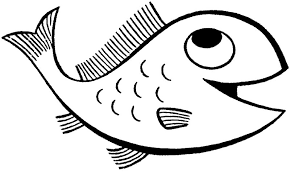 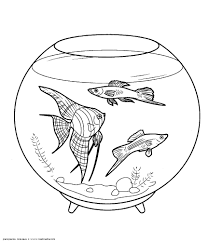 ثانيا : ألون التفاح الموجود داخل السلة : 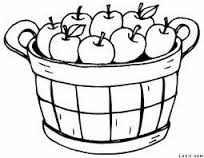 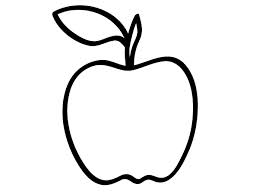 العلامة الكلية21النتاجعلامة الطالبالتقييم اللفظي                (جيد، جيد جداً، ممتاز)